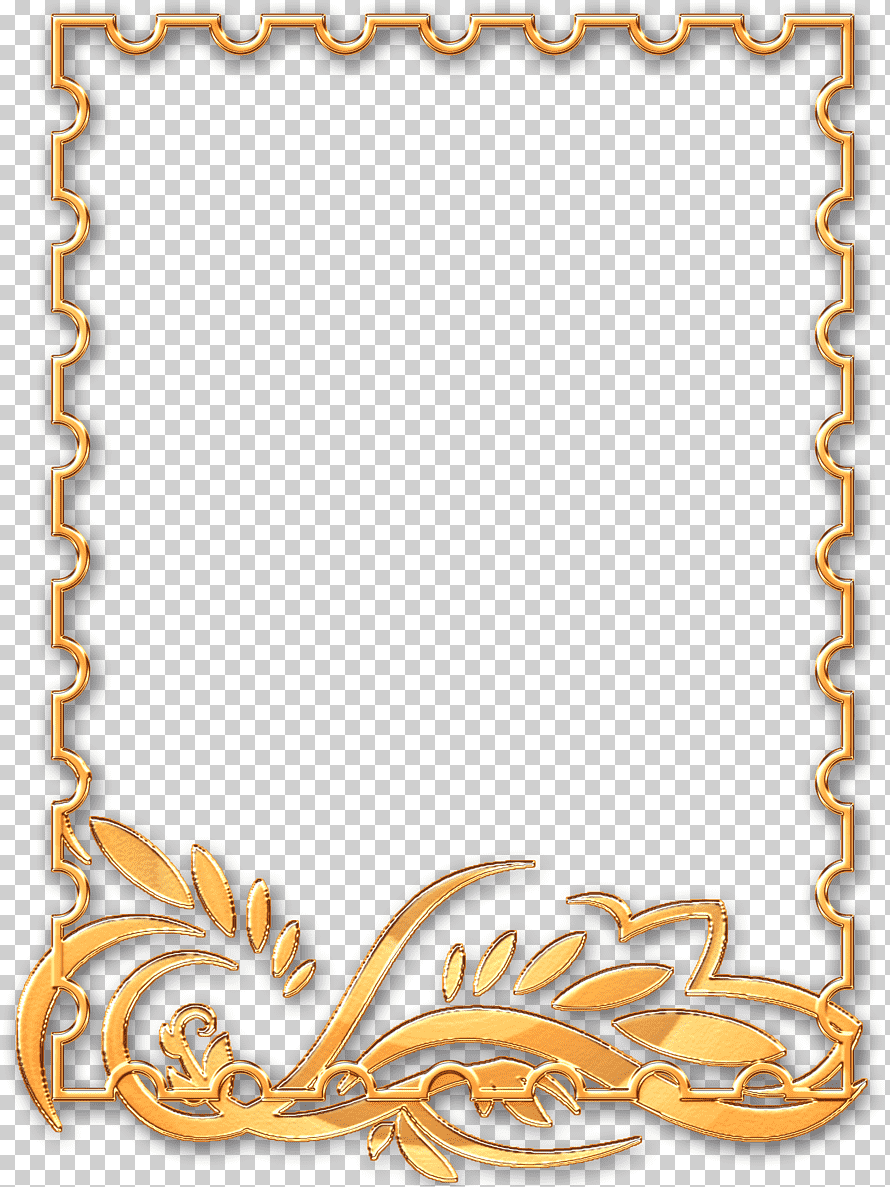                                   Відділ освіти, молоді та спортуМежівської селищної ради                Предметно –методична комісіявчителів української  мови  та літератури,російської мови тазарубіжної літературиМежівської селищної радиФормування    компетентностей учасників освітнього процесу шляхом впровадження інноваційних технологій в умовах Нової української школи                                                     2021 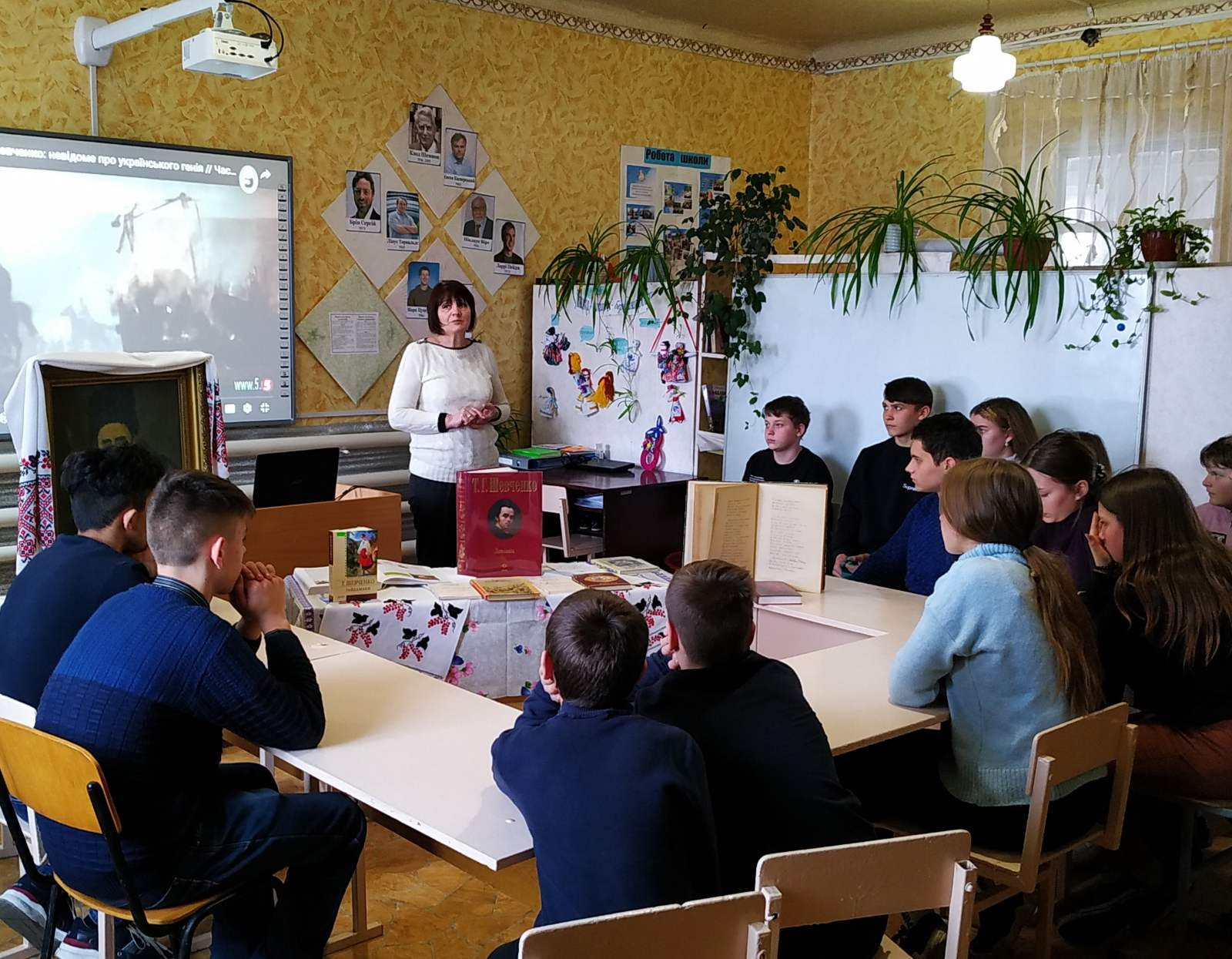 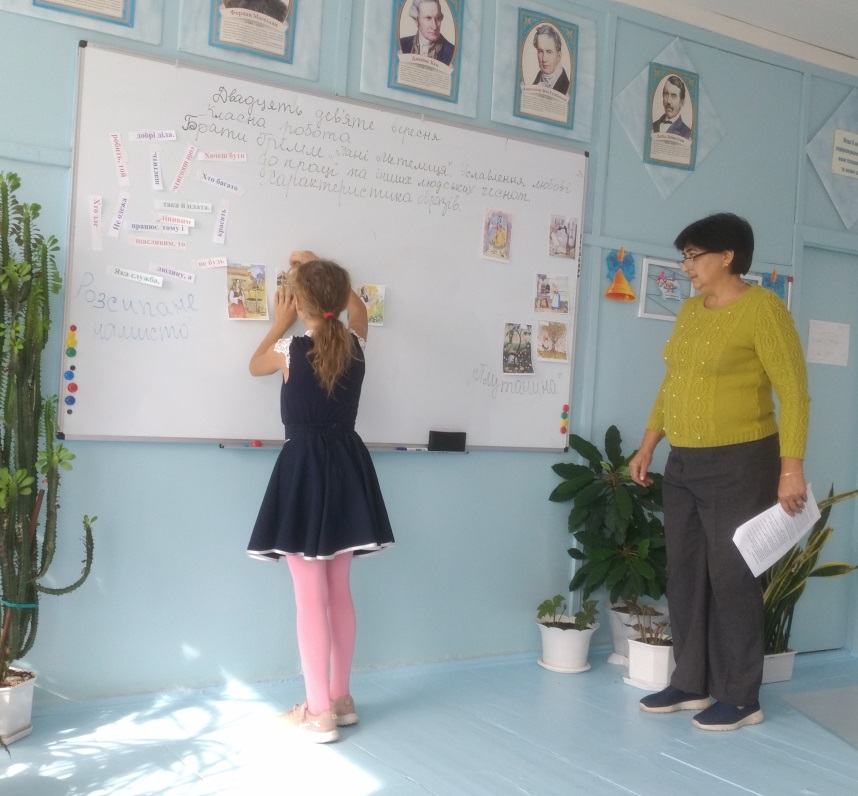 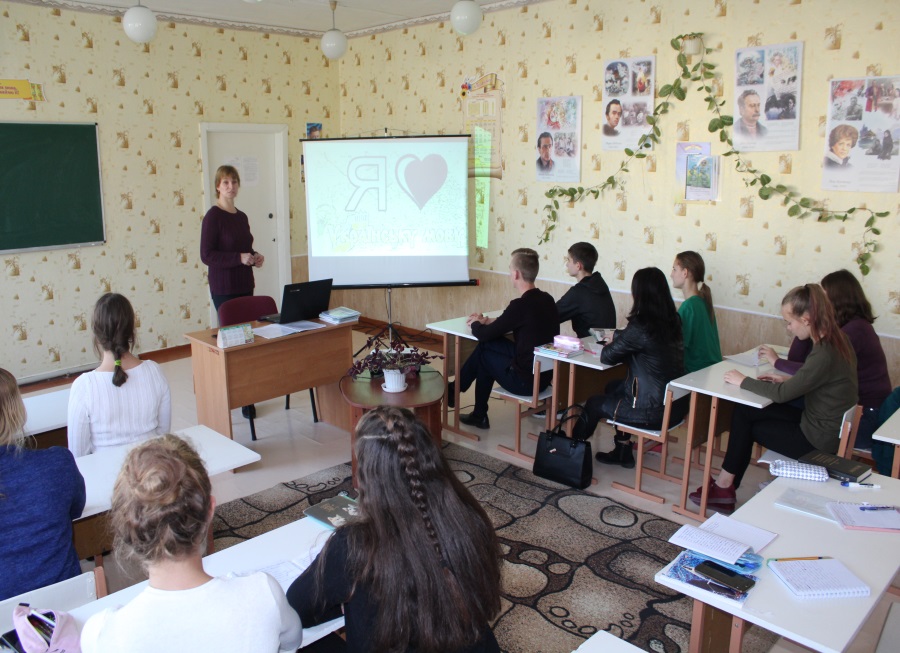 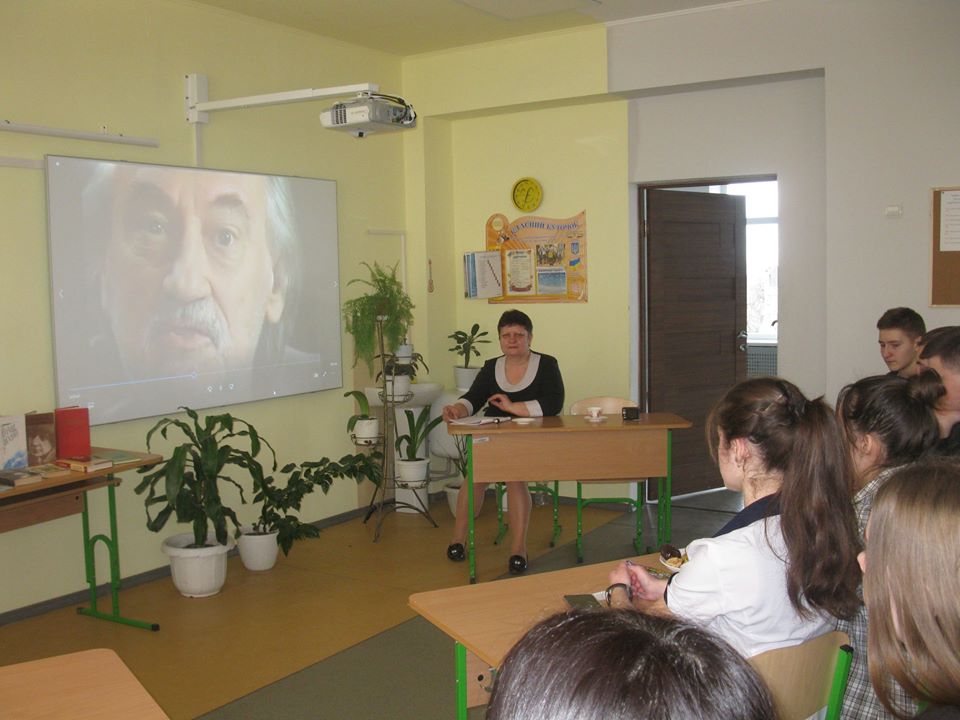 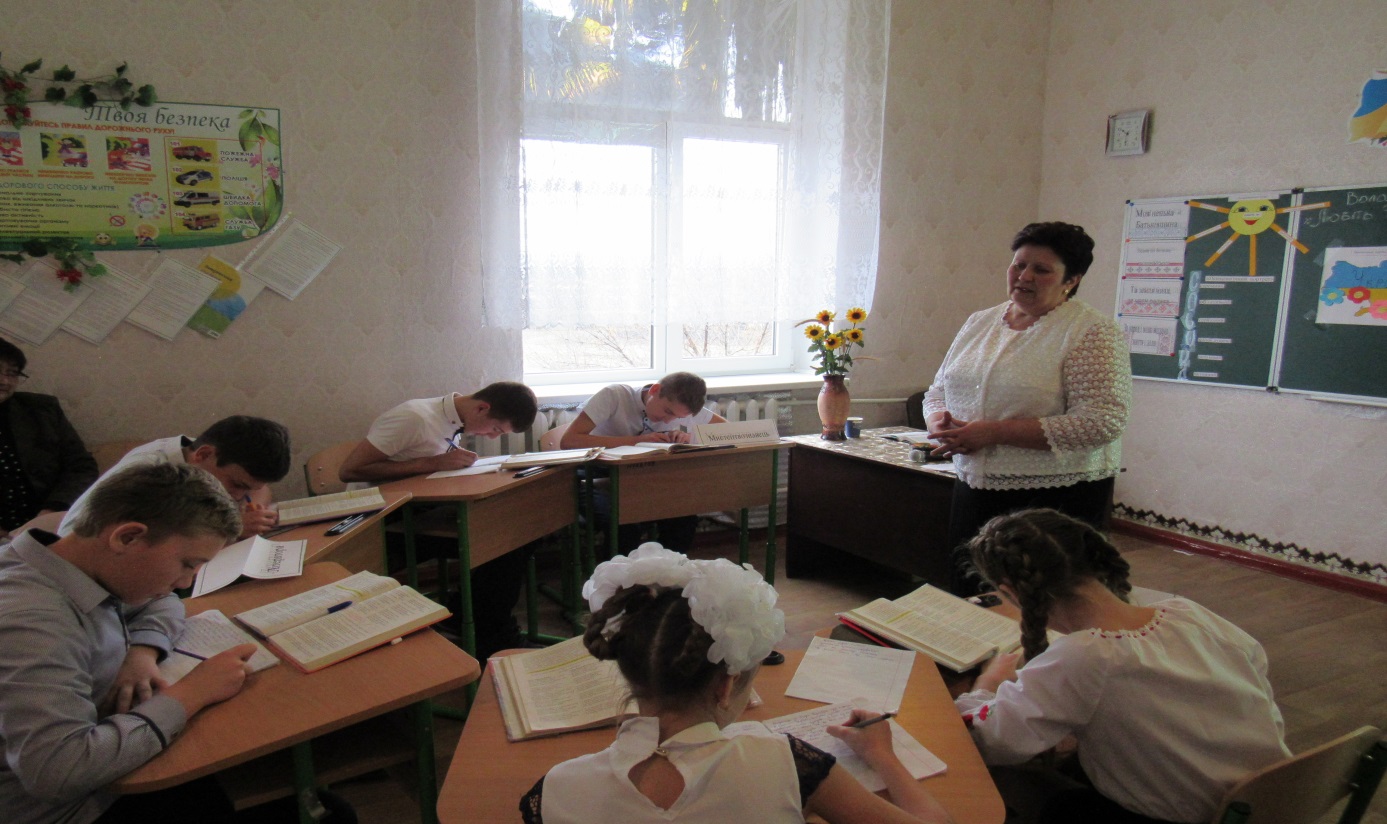 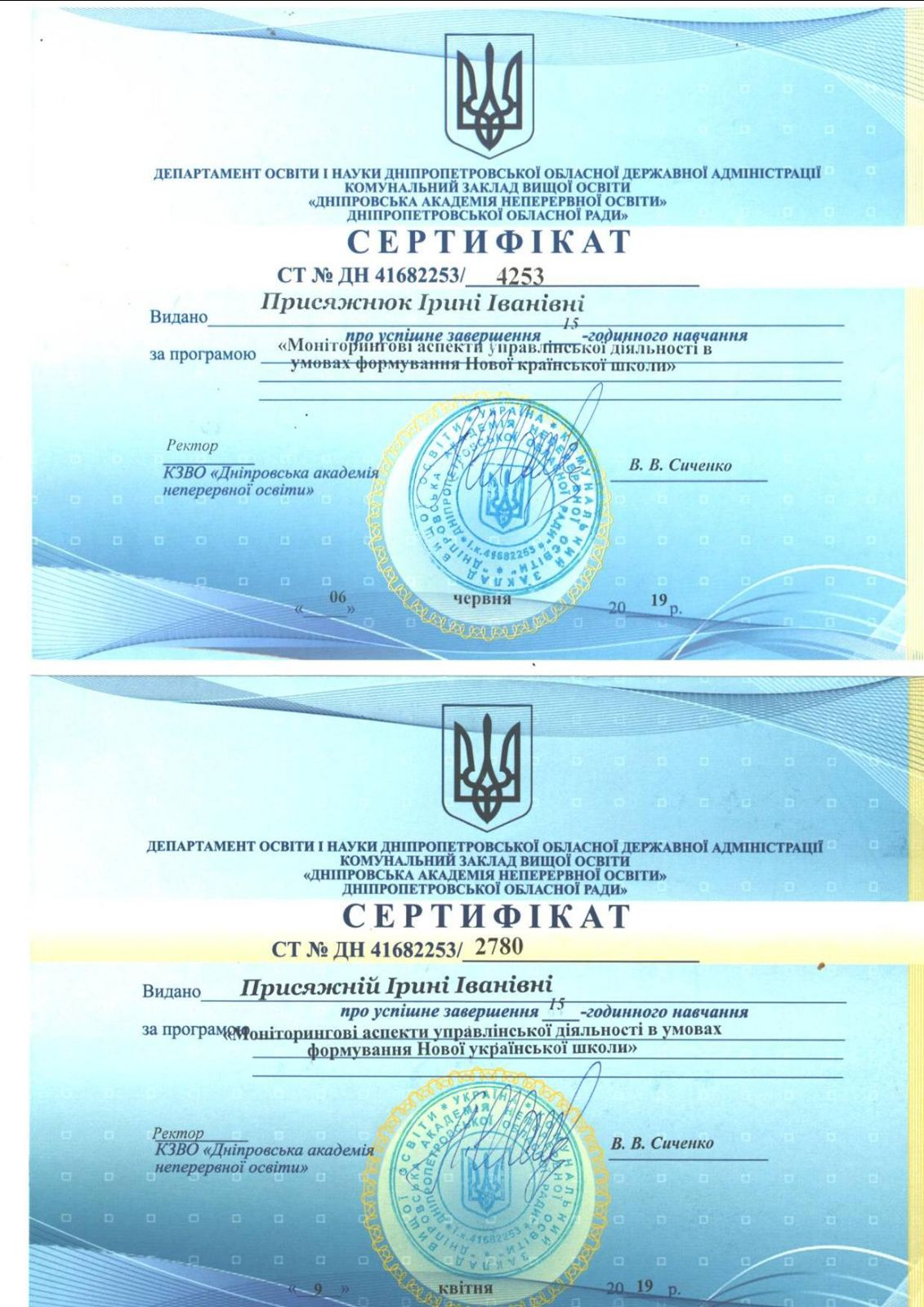 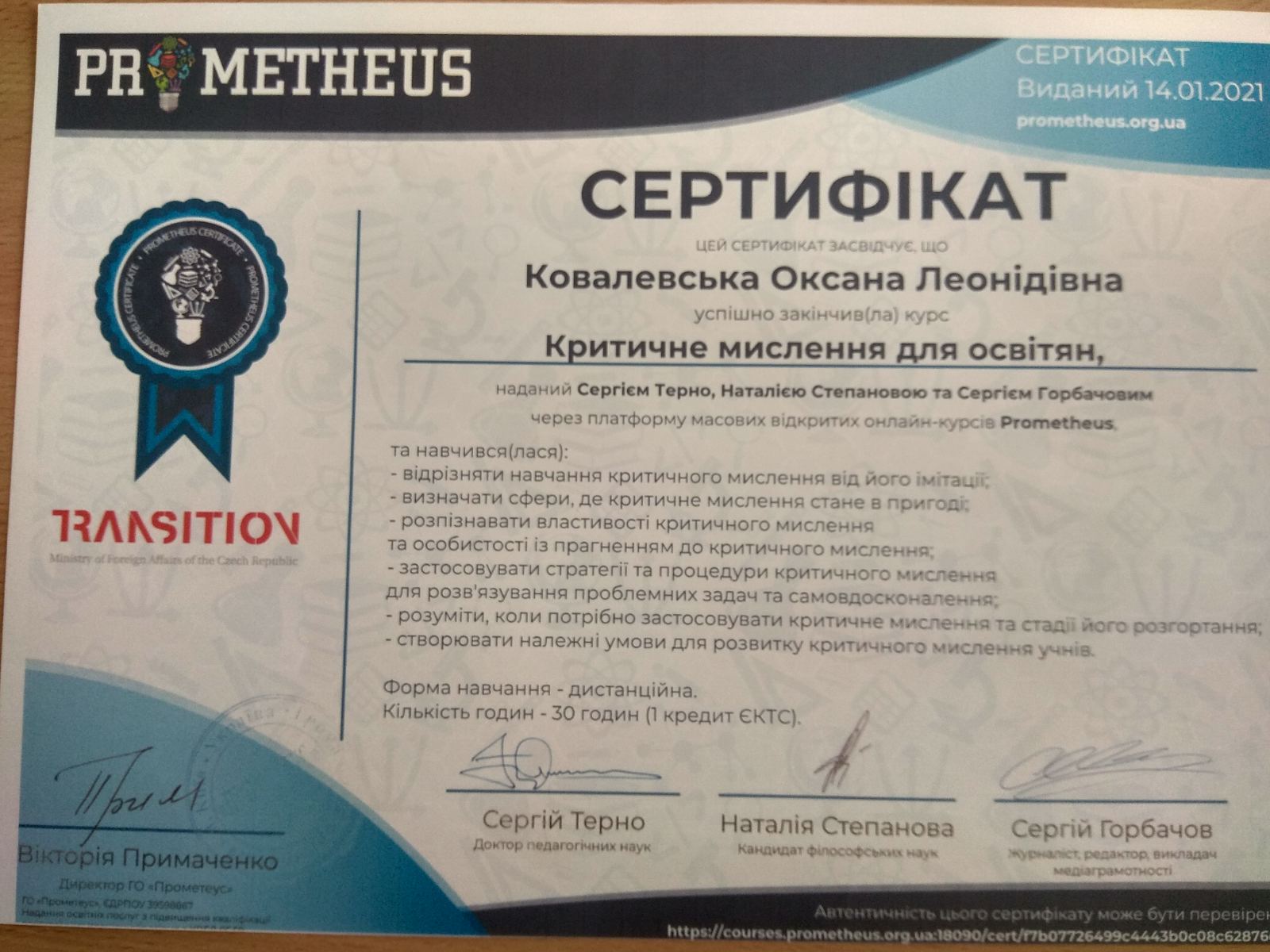 